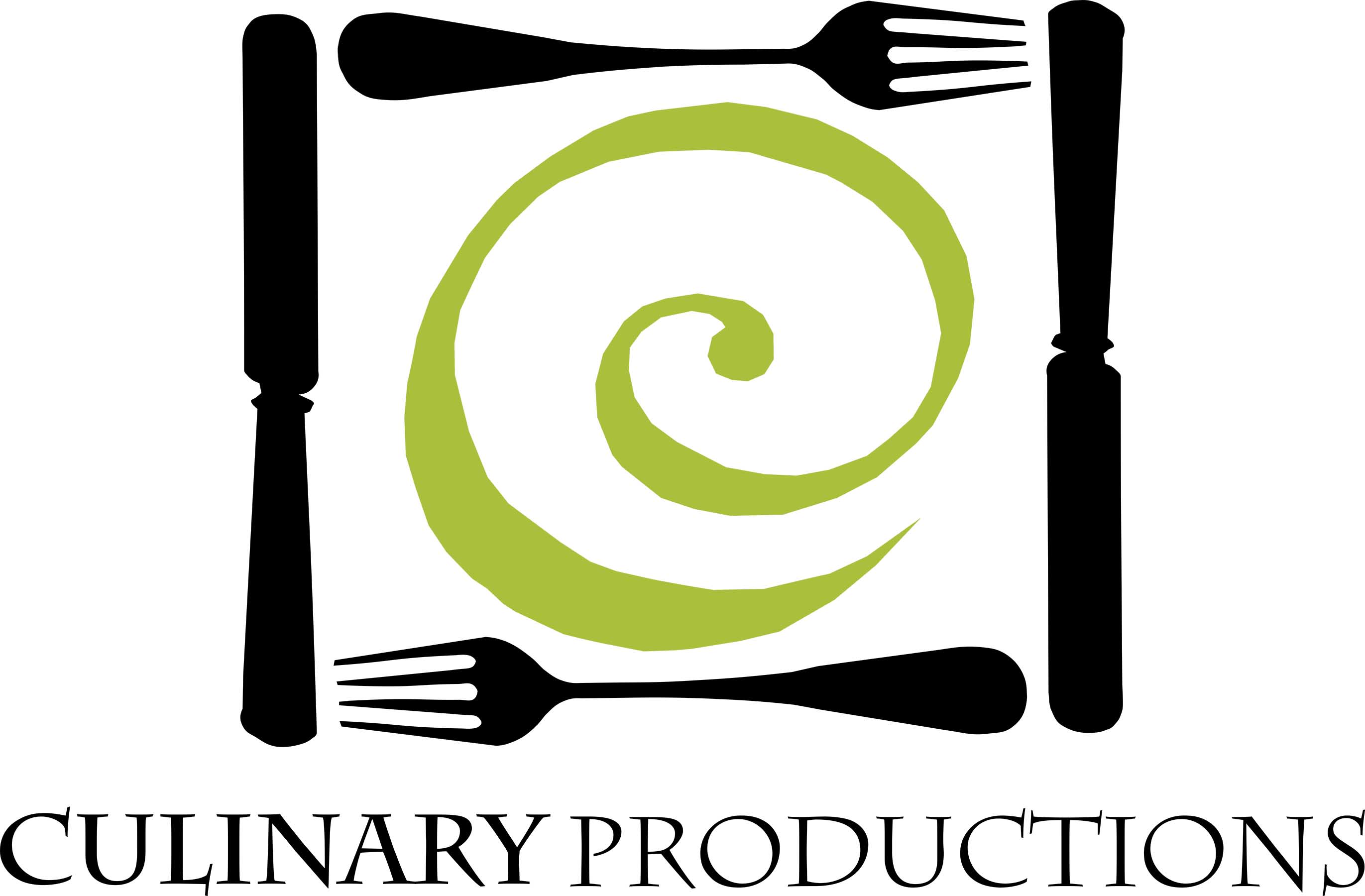 ** Each Disposable Tray comfortably feeds 10-12 people**PLEASE EMAIL COMPLETED ORDER FORMS TO: william@culinaryproductions.brcoxmail.comPlease feel free to call with orders or any questions: 225- 346-4008Menu  ItemsPRICEQTYTOTALCarving TrayPepper Corn Crusted Beef Tenderloin, Cane Land Glazed Smoked Pork Tenderloin & Chicken Spinach Sausage 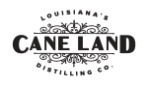 Served sliced with Creole Spread & Artesian Rolls 85Seafood Tray Spicy Boiled Shrimp, Tasso Seared Shrimp & BBQ ShrimpServed with Toasted French Bread Points, Cocktail & Remoulade for dipping95Mini Muffulettas Tray Traditional New Orleans style Italian meats, provolone cheese & olive mix35Crudités Tray Choice of raw or pecan wood grilled market fresh vegetablesServed with Parmesan Ranch for dipping40Buck Naked Bayou Wings Tossed with house hot sauce served with carrots & celery35Creole Platter Blackened Chicken Tenders, Mini Smoked Boudin Links & Spicy Meat PiesServed with a champagne habanera Creole honey mustard & Dijon aioli50Smoked Salmon Tray House cured & cold smoked Salmon accompanied with smoked salmon spread Served with traditional condiments & flatbreads60Assorted Dip TraySpinach & Artichoke dip, Voodoo Shrimp Torte & Crab & Brie SpreadServed with Tortilla chips, assorted crackers & flatbreads30Dessert TrayKing Cake Cup Cakes, Chocolate dipped Strawberries & bourbon pecan bars40All Orders Includes Complimentary Disposable Wares9.45% Tax--All Inclusive Total--